					2019-20 Annual Mohawk Elementary						Bagel Days						One-Time Pre-Pay Order FormPay Once for dates October through MayONE completed form PER student Select One Bagel per student, per date All cash that is not exact will be kept as a donation to PTO (We cannot offer refunds or change) Bagels will be delivered during the first hour of school Return all forms to your Teacher by September 27th! * We will not refund $$ in the event of an absence. If your student is absent on a bagel day, we will send it home with a sibling (if asked), or the teacher will have it. Be sure to let the school office know that morning if you'd like the bagel sent home with a sibling ***Download the form any time throughout the year to order bagels but it needs to be turned in at least a week prior to the bagel day you are ordering for**  https://mohawkpto.weebly.com/bagel-day.html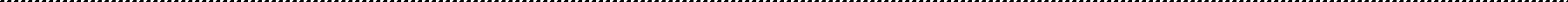 2019-20 Bagel Orders due September 27th!Make Checks Payable to: Mohawk Elementary PTOQuestions? Contact mohawkpto@cvs.k12.mi.usStudent Name: _____________________________________Parent Email : ________________________________________Phone number: ____________________________________Teacher: ___________________________ Grade: _______Bagel choices (please use abbreviations): Blueberry (B), Chocolate Chip (CC), Cinnamon Raisin (CR), Cinnamon Sugar (CS), Plain (P)Detach & keep for your records as a reminder of bagel dates & choices your child selected.Detach & keep for your records as a reminder of bagel dates & choices your child selected.Detach & keep for your records as a reminder of bagel dates & choices your child selected.Detach & keep for your records as a reminder of bagel dates & choices your child selected.Detach & keep for your records as a reminder of bagel dates & choices your child selected.Detach & keep for your records as a reminder of bagel dates & choices your child selected.Detach & keep for your records as a reminder of bagel dates & choices your child selected.Detach & keep for your records as a reminder of bagel dates & choices your child selected.10/11__________  11/1__________  12/6__________1/10__________2/7__________3/6__________4/17__________5/15__________Write abbreviated flavor choice on the line next to the date.  You may choose a different flavor per date. We cannot exchange flavors on bagel day.Write abbreviated flavor choice on the line next to the date.  You may choose a different flavor per date. We cannot exchange flavors on bagel day.Write abbreviated flavor choice on the line next to the date.  You may choose a different flavor per date. We cannot exchange flavors on bagel day.Write abbreviated flavor choice on the line next to the date.  You may choose a different flavor per date. We cannot exchange flavors on bagel day.October 11_________February 7_________November 1_________March 6_________December 6_________April 17_________January 10_________May 15_________Total # of bagels ordered:Total # of bagels ordered:_____________Amount Enclosed:__________________________________________Payment Type (circle one)Payment Type (circle one)Exact CashORCheck #: _________